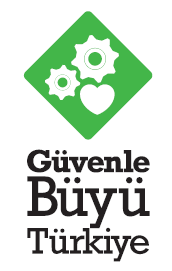 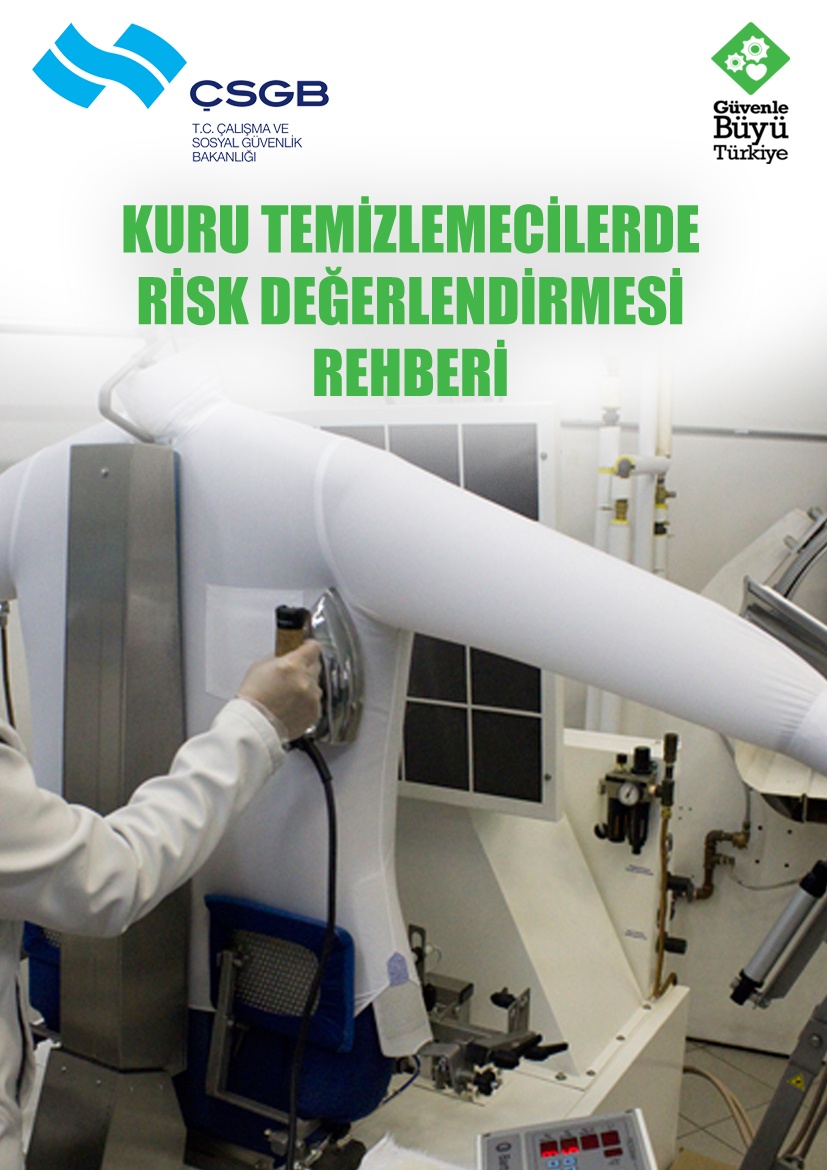 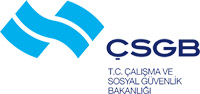 * Bu kontrol listesi, 6331 sayılı Kanunun “İşverenin genel yükümlülüğü” başlıklı 4 üncü maddesi birinci fıkrasının (c) bendi uyarınca işverenlerin yapmak/yaptırmak ile yükümlü oldukları risk değerlendirmesi    çalışması yerine geçmez ancak çalışma ortamının iyileştirilmesine yönelik adımlar içerir.Konu BaşlığıKontrol ListesiEvetHayırAlınması Gereken ÖnlemSorumlu KişiTamamlanacağı TarihGENELZemin kayma veya düşmeyi önleyecek şekilde uygun malzeme ile kaplanmış mı ve iç zeminler düzenli olarak kontrol ediliyor mu?GENELZeminde çökme, erime vb. deformasyonlar giderilmiş mi?GENELCam yüzeyler (cam aksamlı mobilyalar, kapı, pencere vb.) üzerinde kırık ve çatlak bulunmamakta ve uygun şekilde monte edilmiş mi?GENELİşyeri içerisinde duvarlara monte edilmiş raflar, askılıklar ve benzeri diğer malzemeler çalışanların üzerine düşmeyecek şekilde sabitlenmiş mi?GENELTemizlik yapılan alanda kaymayı önlemek için gerekli önlemler alınıyor mu?GENELİşyeri içerisindeki tüm alanlar düzenli olarak havalandırılıyor mu?GENELİklimlendirme cihazlarının kontrolleri düzenli aralıklarla yaptırılıyor mu?GENELİşyeri içerisindeki sıcaklık ve nem, rahatsızlık vermeyecek düzeyde mi?GENELTüm alanlarda yeterli aydınlatma bulunuyor ve aydınlatmalar çalışır halde olması sağlanıyor mu?GENELİşyeri içerisindeki çalışma alanlarında sigara içilmesi yasaklanmış ve çalışanlar bu konuda bilgilendirilmiş mi?TERTİP - DÜZENÇalışanlar, işlerini bitirdikten sonra bütün malzemeleri yerlerine yerleştiriyor mu?TERTİP - DÜZENİşyeri içerisindeki yerleşim, çalışanların faaliyetlerini kısıtlamayacak şekilde tasarlanmış ve uygulanmış mı?TERTİP - DÜZENİşyerinde kullanılan kablolu aletler takılma veya düşmeyi önleyecek şekilde kullanılıyor mu?TERTİP - DÜZENTemizleme makinelerinin bulunduğu alana görevliler dışındaki kişilerin girişi engellenmiş mi?ELEKTRİKKaçak akım rölesi ana elektrik hattına bağlanmış mı?ELEKTRİKTüm sigortaların korunaklı yerlerde olması sağlanmış mı?ELEKTRİKSabit kurulum ve tesisatın, düzenli şekilde yetkili kişiler tarafından bakımı yapılıyor mu?ELEKTRİKElektrik/sigorta kutuları kilitlenmiş, yetkisiz kişilerin erişimleri önlenmiş mi?ELEKTRİKAçıkta kablo bulunmamakta, prizlerin sağlamlığı düzenli olarak kontrol edilmekte mi?MAKİNELER VEBASINÇLI GEREÇLERElektrikli alet/ekipman, üreticilerce sağlanan kullanım kılavuzlarında belirtilen hususlara uygun şekilde kullanılıyor mu?MAKİNELER VEBASINÇLI GEREÇLERElektrikli ekipman düzenli olarak kontrol edilmekte, bozuk veya arızalı ekipmanların kullanımı engellenmiş mi?MAKİNELER VEBASINÇLI GEREÇLERÇalışanlar, elektrikli aletlerin güvenli kullanımları ile ilgili bilgilendirilmiş mi?MAKİNELER VEBASINÇLI GEREÇLERBuhar kazanlarının düzenli olarak bakımı ve periyodik kontrolleri yapılıyor mu?MAKİNELER VEBASINÇLI GEREÇLERSıcak borular çalışanlara zarar vermeyecek şekilde yalıtılmış mı?MAKİNELER VEBASINÇLI GEREÇLERBütün makinelerde sağlık ve güvenlik işaretleri var mı?MAKİNELER VEBASINÇLI GEREÇLERMakineler yetkili çalışanlar tarafından ve kullanım talimatlarına uygun olarak çalıştırılıyor mu? MAKİNELER VEBASINÇLI GEREÇLERMakinelerin bakım ve onarımları üreticilerin talimatları doğrultusunda yapılmış mı?MAKİNELER VEBASINÇLI GEREÇLERTüm makinelerin acil durdurma sistemleri var mı?MAKİNELER VEBASINÇLI GEREÇLERMakinelerin tüm hareketli parçaları uygun makine koruyucuları ile kapatılmış mı?KİMYASALLARBölgesel leke temizleme işlemleri gaz emiş sistemi bulunan uygun bir alanda yapılıyor ve gaz emiş sistemi düzenli aralıklarla kontrol ediliyor mu?KİMYASALLARKimyasalların kullanımı, saklanması ve taşınması konusunda gerekli güvenlik tedbirleri alınıyor mu?KİMYASALLARÖzellikle klorlu çözücülerin (perkloroetilen vb.) kullanıldığı makinelerin düzenli kontrolü yapılıyor ve makineler, sızıntılara karşı devamlı olarak kontrol ediliyor mu?KİMYASALLARKlorlu çözücülerin (perkloroetilen vb.) kullanıldığı çalışma ortamı uygun sistemlerle havalandırılıyor mu?BİYOLOJİK ETMENLERÇalışanların, mikroorganizma barındıran (kan, dışkı vb. lekeli) çamaşırlarla temasını engellemek için gerekli tedbirler alınıyor mu?YANGINVEACİL DURUMYangın merdiveni kapıları/apartman kapısı/acil çıkışlar kilitli olmayıp her an açılabilir durumda mı?YANGINVEACİL DURUMYangın merdiveni kapıları/apartman kapısı/acil çıkışların önünde ve tüm yol boyunca kaçışı engelleyecek bir malzeme bulunmaması sağlanıyor mu?YANGINVEACİL DURUMİçerisinde yeterli malzeme bulunan ilkyardım dolabı temin edilmiş mi?YANGINVEACİL DURUMYangın söndürücüler mevcut ve son kullanma tarihleri ve basınçları kontrol ediliyor mu?YANGINVEACİL DURUMKimyasalların küçük çaplı dökülmeleri derhal temizleniyor, büyük çaplı dökülmeler (özellikle klorlu çözücüler) sonucu oluşabilecek kazalara karşı ise çalışanlar acil durum planı eğitimi almışlar mı?YANGINVEACİL DURUMAcil durumlar ile ilgili iletişime geçilecek telefon numaraları (yangın, ambulans, polis vb.) işyeri içerisinde görünür bir yere asılmış mı?YANGINVEACİL DURUMAcil durumlarda çalışanlar ne yapması gerektiğini biliyor mu?GÜRÜLTÜİşyeri içerisinde; makine veya donanımlardan kaynaklanabilecek gürültü yasal sınırlar içinde mi?ELLE TAŞIMAElle taşınamayacak kadar ağır yüklerin çalışanlarca kaldırılması engelleniyor mu?ELLE TAŞIMAYüklerin elle taşınmasının da neden olabileceği kas iskelet sistemi hastalıklarına karşı çalışanlar bilgilendirilmiş mi?ELLE TAŞIMAÇamaşır arabası çalışanı zorlayacak şekilde aşırı yüklenmiş mi?ELLE TAŞIMAÇamaşır arabası kullanımının neden olabileceği kas iskelet sistemi hastalıklarına karşı çalışanlar bilgilendirilmiş mi?ERGONOMİ VE MONOTON ÇALIŞMAÇalışanların uzun süre aynı pozisyonda veya fiziksel anlamda zorlayıcı çalışmaları (ağır yük kaldırma dahil) engelleniyor mu?ERGONOMİ VE MONOTON ÇALIŞMAÇalışanlara yaptıkları işe uygun masa, sandalye veya destek ekipmanları sağlanıyor mu?ERGONOMİ VE MONOTON ÇALIŞMAFazlaca yukarıya uzanmayı veya aşağıya eğilmeyi gerektiren işlerde çalışanların uzun süre hareketsiz aynı pozisyonda kalması engelleniyor mu?PSİKOSOSYAL ETKENLERÇalışanlar ile işveren(ler) arasında iyi bir iletişim sağlanıyor mu?PSİKOSOSYAL ETKENLERÇalışanlar; yetki, sorumluluk ve çalışma hedeflerini net olarak biliyorlar mı?PSİKOSOSYAL ETKENLERÇalışanlara, görev ve sorumlulukları haricinde talimat verilmemesine dikkat ediliyor mu?KAZALAR VE HASTALIKLARÇalışanların işe giriş ve periyodik muayeneleri zamanında yaptırılıyor mu?KAZALAR VE HASTALIKLARİş kazaları ve meslek hastalıkları vakaları Sosyal Güvenlik Kurumuna rapor ediliyor mu?KAZALAR VE HASTALIKLARÇalışanların karşı karşıya kaldıkları önceden olmuş kazalar veya işe bağlı hastalıklar incelenerek yeniden meydana gelmeleri önleniyor mu?EĞİTİM VE BİLGİLENDİRMEÇalışanlara (çıraklar ve genç çalışanlar da dahil olmak üzere) genel iş sağlığı ve güvenliği eğitimi verilmiş mi?EĞİTİM VE BİLGİLENDİRMEÇalışanlar, yaptıkları iş konusunda eğitilmiş ve yönlendirilmiş mi?EĞİTİM VE BİLGİLENDİRMEÇalışanlar, kimyasalların güvenli kullanımı, saklanması ve taşınmasında konularında eğitilmiş mi?EĞİTİM VE BİLGİLENDİRMEÇalışanlar güvenli makine kullanımı konusunda eğitilmiş mi?EĞİTİM VE BİLGİLENDİRMEEğitim ve bilgilendirme ile ilgili belgeler kayıt altına alınıyor ve kayıtlar uygun şekilde muhafaza ediliyor mu?